Catastrophic Leave Sharing Program
Donation Form (confidential)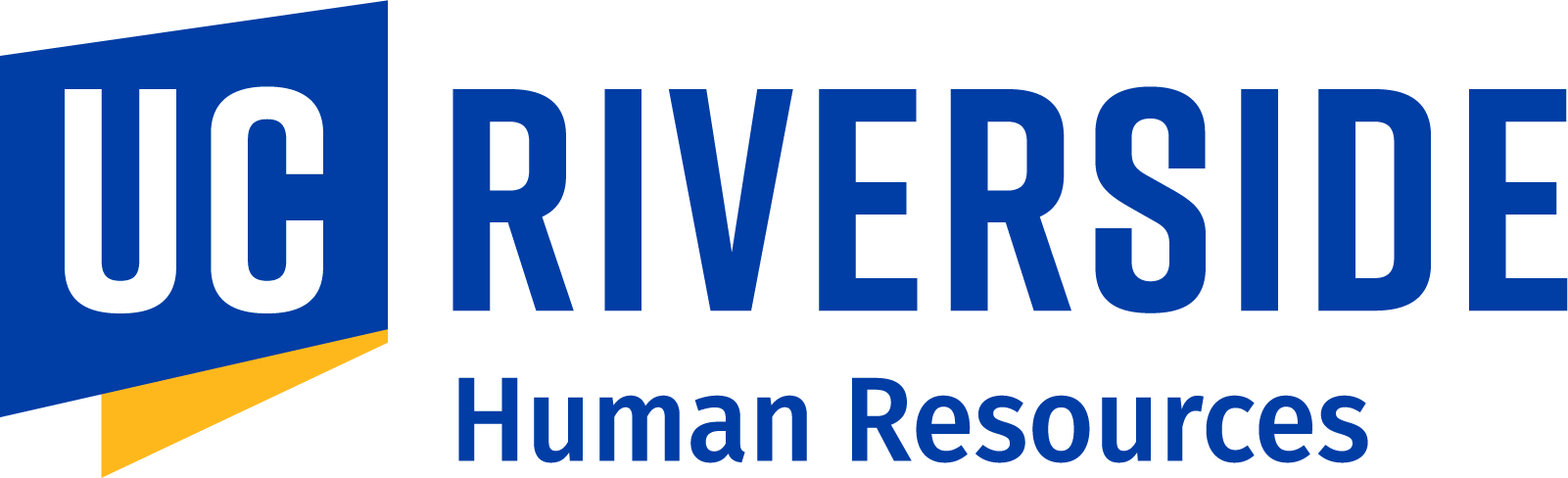 EMPLOYEE INFORMATIONEMPLOYEE INFORMATIONEMPLOYEE INFORMATIONEMPLOYEE INFORMATIONEMPLOYEE INFORMATIONEMPLOYEE INFORMATIONEMPLOYEE INFORMATIONEMPLOYEE INFORMATIONEMPLOYEE INFORMATIONEMPLOYEE INFORMATIONEMPLOYEE INFORMATIONEMPLOYEE INFORMATIONEMPLOYEE INFORMATIONEMPLOYEE INFORMATIONEMPLOYEE INFORMATIONFirst Name:First Name:Last Name:Last Name:Last Name:Last Name:Last Name:Employee ID:Employee ID:Department:Department:Department:Department:Department:Shared Services Center:Shared Services Center:Shared Services Center:Work Phone:Work Phone:Work Phone:Work Phone:Work Phone:DONATIONDONATIONDONATIONDONATIONDONATIONDONATIONDONATIONDONATIONDONATIONDONATIONDONATIONDONATIONDONATIONDONATIONDONATIONI wish to donateaccrued vacation leave hours for the Catastrophic Leave Sharing Program for:I wish to donateaccrued vacation leave hours for the Catastrophic Leave Sharing Program for:I wish to donateaccrued vacation leave hours for the Catastrophic Leave Sharing Program for:I wish to donateaccrued vacation leave hours for the Catastrophic Leave Sharing Program for:I wish to donateaccrued vacation leave hours for the Catastrophic Leave Sharing Program for:I wish to donateaccrued vacation leave hours for the Catastrophic Leave Sharing Program for:I wish to donateaccrued vacation leave hours for the Catastrophic Leave Sharing Program for:I wish to donateaccrued vacation leave hours for the Catastrophic Leave Sharing Program for:I wish to donateaccrued vacation leave hours for the Catastrophic Leave Sharing Program for:I wish to donateaccrued vacation leave hours for the Catastrophic Leave Sharing Program for:I wish to donateaccrued vacation leave hours for the Catastrophic Leave Sharing Program for:I wish to donateaccrued vacation leave hours for the Catastrophic Leave Sharing Program for:I wish to donateaccrued vacation leave hours for the Catastrophic Leave Sharing Program for:I wish to donateaccrued vacation leave hours for the Catastrophic Leave Sharing Program for:I wish to donateaccrued vacation leave hours for the Catastrophic Leave Sharing Program for: Any Eligible Employee Any Eligible Employee Any Eligible Employee Any Eligible Employee Any Eligible Employee  Eligible Employee Name:   Eligible Employee Name:   Eligible Employee Name:   Eligible Employee Name:   Eligible Employee Name:   Eligible Employee Name: TERMS AND CONDITIONSTERMS AND CONDITIONSTERMS AND CONDITIONSTERMS AND CONDITIONSTERMS AND CONDITIONSTERMS AND CONDITIONSTERMS AND CONDITIONSTERMS AND CONDITIONSTERMS AND CONDITIONSTERMS AND CONDITIONSTERMS AND CONDITIONSTERMS AND CONDITIONSTERMS AND CONDITIONSTERMS AND CONDITIONSTERMS AND CONDITIONSI understand that donations must be made in increments of whole hours.I am donating these hours freely and have not been forced or coerced into doing so.I understand that these donated hours will be treated as leave hours of the employee named above, or by another employee eligible for Catastrophic Leave Sharing.My donation, once it’s processed and transferred, is irrevocable.The hours I donate will be deducted from my vacation leave balance.I understand that donations must be made in increments of whole hours.I am donating these hours freely and have not been forced or coerced into doing so.I understand that these donated hours will be treated as leave hours of the employee named above, or by another employee eligible for Catastrophic Leave Sharing.My donation, once it’s processed and transferred, is irrevocable.The hours I donate will be deducted from my vacation leave balance.I understand that donations must be made in increments of whole hours.I am donating these hours freely and have not been forced or coerced into doing so.I understand that these donated hours will be treated as leave hours of the employee named above, or by another employee eligible for Catastrophic Leave Sharing.My donation, once it’s processed and transferred, is irrevocable.The hours I donate will be deducted from my vacation leave balance.I understand that donations must be made in increments of whole hours.I am donating these hours freely and have not been forced or coerced into doing so.I understand that these donated hours will be treated as leave hours of the employee named above, or by another employee eligible for Catastrophic Leave Sharing.My donation, once it’s processed and transferred, is irrevocable.The hours I donate will be deducted from my vacation leave balance.I understand that donations must be made in increments of whole hours.I am donating these hours freely and have not been forced or coerced into doing so.I understand that these donated hours will be treated as leave hours of the employee named above, or by another employee eligible for Catastrophic Leave Sharing.My donation, once it’s processed and transferred, is irrevocable.The hours I donate will be deducted from my vacation leave balance.I understand that donations must be made in increments of whole hours.I am donating these hours freely and have not been forced or coerced into doing so.I understand that these donated hours will be treated as leave hours of the employee named above, or by another employee eligible for Catastrophic Leave Sharing.My donation, once it’s processed and transferred, is irrevocable.The hours I donate will be deducted from my vacation leave balance.I understand that donations must be made in increments of whole hours.I am donating these hours freely and have not been forced or coerced into doing so.I understand that these donated hours will be treated as leave hours of the employee named above, or by another employee eligible for Catastrophic Leave Sharing.My donation, once it’s processed and transferred, is irrevocable.The hours I donate will be deducted from my vacation leave balance.I understand that donations must be made in increments of whole hours.I am donating these hours freely and have not been forced or coerced into doing so.I understand that these donated hours will be treated as leave hours of the employee named above, or by another employee eligible for Catastrophic Leave Sharing.My donation, once it’s processed and transferred, is irrevocable.The hours I donate will be deducted from my vacation leave balance.I understand that donations must be made in increments of whole hours.I am donating these hours freely and have not been forced or coerced into doing so.I understand that these donated hours will be treated as leave hours of the employee named above, or by another employee eligible for Catastrophic Leave Sharing.My donation, once it’s processed and transferred, is irrevocable.The hours I donate will be deducted from my vacation leave balance.I understand that donations must be made in increments of whole hours.I am donating these hours freely and have not been forced or coerced into doing so.I understand that these donated hours will be treated as leave hours of the employee named above, or by another employee eligible for Catastrophic Leave Sharing.My donation, once it’s processed and transferred, is irrevocable.The hours I donate will be deducted from my vacation leave balance.I understand that donations must be made in increments of whole hours.I am donating these hours freely and have not been forced or coerced into doing so.I understand that these donated hours will be treated as leave hours of the employee named above, or by another employee eligible for Catastrophic Leave Sharing.My donation, once it’s processed and transferred, is irrevocable.The hours I donate will be deducted from my vacation leave balance.I understand that donations must be made in increments of whole hours.I am donating these hours freely and have not been forced or coerced into doing so.I understand that these donated hours will be treated as leave hours of the employee named above, or by another employee eligible for Catastrophic Leave Sharing.My donation, once it’s processed and transferred, is irrevocable.The hours I donate will be deducted from my vacation leave balance.I understand that donations must be made in increments of whole hours.I am donating these hours freely and have not been forced or coerced into doing so.I understand that these donated hours will be treated as leave hours of the employee named above, or by another employee eligible for Catastrophic Leave Sharing.My donation, once it’s processed and transferred, is irrevocable.The hours I donate will be deducted from my vacation leave balance.I understand that donations must be made in increments of whole hours.I am donating these hours freely and have not been forced or coerced into doing so.I understand that these donated hours will be treated as leave hours of the employee named above, or by another employee eligible for Catastrophic Leave Sharing.My donation, once it’s processed and transferred, is irrevocable.The hours I donate will be deducted from my vacation leave balance.I understand that donations must be made in increments of whole hours.I am donating these hours freely and have not been forced or coerced into doing so.I understand that these donated hours will be treated as leave hours of the employee named above, or by another employee eligible for Catastrophic Leave Sharing.My donation, once it’s processed and transferred, is irrevocable.The hours I donate will be deducted from my vacation leave balance.Employee SignatureEmployee SignatureEmployee SignatureEmployee SignatureEmployee SignatureEmployee SignatureEmployee SignatureEmployee SignatureDateDateDateDateDateDateSubmit signed and completed form to Human Resources at catleave@ucr.edu.Submit signed and completed form to Human Resources at catleave@ucr.edu.Submit signed and completed form to Human Resources at catleave@ucr.edu.Submit signed and completed form to Human Resources at catleave@ucr.edu.Submit signed and completed form to Human Resources at catleave@ucr.edu.Submit signed and completed form to Human Resources at catleave@ucr.edu.Submit signed and completed form to Human Resources at catleave@ucr.edu.Submit signed and completed form to Human Resources at catleave@ucr.edu.Submit signed and completed form to Human Resources at catleave@ucr.edu.Submit signed and completed form to Human Resources at catleave@ucr.edu.Submit signed and completed form to Human Resources at catleave@ucr.edu.Submit signed and completed form to Human Resources at catleave@ucr.edu.Submit signed and completed form to Human Resources at catleave@ucr.edu.Submit signed and completed form to Human Resources at catleave@ucr.edu.Submit signed and completed form to Human Resources at catleave@ucr.edu.HR ApprovalHR ApprovalHR ApprovalHR ApprovalHR ApprovalHR ApprovalHR ApprovalHR ApprovalDateDateDateDateDateDateFOR PAYROLL USE ONLYFOR PAYROLL USE ONLYFOR PAYROLL USE ONLYFOR PAYROLL USE ONLYFOR PAYROLL USE ONLYFOR PAYROLL USE ONLYFOR PAYROLL USE ONLYFOR PAYROLL USE ONLYFOR PAYROLL USE ONLYFOR PAYROLL USE ONLYFOR PAYROLL USE ONLYFOR PAYROLL USE ONLYFOR PAYROLL USE ONLYFOR PAYROLL USE ONLYFOR PAYROLL USE ONLYNameNameNameEmployee
IDEmployee
IDDepartment NameDepartment NameDepartment NameDepartment NameVacation HoursVacation HoursVacation HoursBalance AvailableDateDonorDonated ToDonated To